ANGLICKÝ JAZYKPovinný úkol k odevzdání:termín zadání: pondělí 1. 6. 2020termín odevzdání: sobota 6. 6. 2020vyučující: Ing. Věra BerkováMilí rodiče, milé děti, uděláme drobné změny v online výuce, aby vám to lépe vyhovovalo. POZOR!!! Online výuka. Hodiny budou nadále probíhat každé pondělí od 10.00 – 3.A, od 11.00 – 3.B a 3. C. a čtvrtek od 16.00 pro všechny, kteří se nemohou připojit v pondělí.  Je mi líto, že ve čtvrtek to z neznámého důvodu nefungovalo. Doufám, že už se nám to nestane. Jen poprosím, ať si děti připraví učebnice, pracovní sešity a vytištěnou přípravu, aby nemusely nikam odbíhat. Tento týden si rozšíříme slovní zásobu k tématu zelenina – lekce 23 - Vegetable.  Nová slovní zásoba obsahuje druhy zeleniny a opakování k tvorbě množného čísla podstatných jmen a také si připomeneme dny v týdnu.K procvičování slovní zásoby – na následujícím odkazu máte k dispozici slovíčka k procvičování, jen vyberte lekci a je tu spoustu možností, jak procvičit slovní zásobu: https://quizlet.com/class/14436714/doporučené stránky k poslechu a procvičování výslovnosti nové slovní zásoby:https://www.youtube.com/watch?v=RE5tvaveVakhttps://www.youtube.com/watch?v=DOT15xaX7-EHotové úkoly nafoťte a pošlete na gmail: vera.berkova@zsuj.cz. Do předmětu zprávy napište: Úkol č. 12 – 3.A/3.B/3.C - jméno žáka (např. Úkol č. 12 – 3. A – O. Berka).S pozdravem Věra Berková Theme: Unit 23 – Vegetable  – Zeleninaškolní sešit: zapiš do školního sešitu následující text a nakresli obrázek podle mého pokynu. Jen připomínám, že množné číslo od podstatných jmen tvoříme pomocí přidání koncovky -s/-es(např. orange oranges, appleapples, tomatotomatoes, cucumbercucumbers, …).1st  JuneTheme: My healthy week…Můj zdravý týdenI eat ….  jím (já jím)	…		I eat potato salad. … Jím bramborový salát.On Monday I eat carrots and peas. … V pondělí jím mrkve a hrášky. I drink …. piju (já piju)…I drink pear juice. … Piju hruškový džus.On Wednesday I drink lemon tea. … Ve středu piju citrónový čaj. On Friday I eat baked beans and I drink apple juice. V pátek jím pečené fazole a piju jablečný džus. Úkol: Draw a picture of your favourite food and drink. Try to write a whole sentence according to the following example. Namaluj svoje oblíbené jídlo a pití a zkus napsat celou větu podle následujícího vzoru. Example (Vzor): I eat baked beans and I drink orange juice. Učebnice: str. 48 a 49/cv. 1, 2, 3, 4 + přečíst a naučit se novou slovní zásobu dole na str. 48 a 49cv. 1: poslechni si nahrávku (č. 72), ukazuj a čti. cv. 2: poslechni si nahrávku (č. 73), přečti si zadání, pak přečti otázky a odpovědi a přelož je do češtiny. Nemusíš je nikam psát.cv. 3: poslechni nahrávku (č. 74), a zkus pro sebe spojení přeložit, pro kontrolu přikládám překlad.cv. 4: vytvoř věty podle vzoru, použij obrázek z předchozího cvičení a jednu libovolnou větu zapiš do školního sešitu.  (např. On Saturday I eat broccoli and cheese and I drink orange juice.)Pracovní sešit: str. 48, 49/cv .1, 2, 3, 4cv. 1: vyber z rámečku slovíčka a zkus je přiřadit k zápisu jejich výslovnosti.cv. 2: každá skupina písmenek v sobě ukrývá jeden název zeleniny, zkus přijít na to jaký.cv. 3: odpověz na otázky, obrázky si libovolně vybarvicv. 4: vyber z rámečku slovíčka a zkus je přiřadit k zápisu jejich výslovnosti.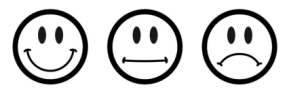 Úkol: Do tabulky libovolně vypiš následující druhy zeleniny, slova převeď z jednotného do množného čísla: lentil, cucumber, pepper, tomato, pea, carrot, bean, potato, pumpkin. Dobrovolný úkol: Abyste dokázali pojmenovat i další druhy zeleniny, přikládám na následujících stránkách ještě obrázky dalších druhů, které by se mohly třeba hodit při sledování zahraničních verzí Masterchefa.. 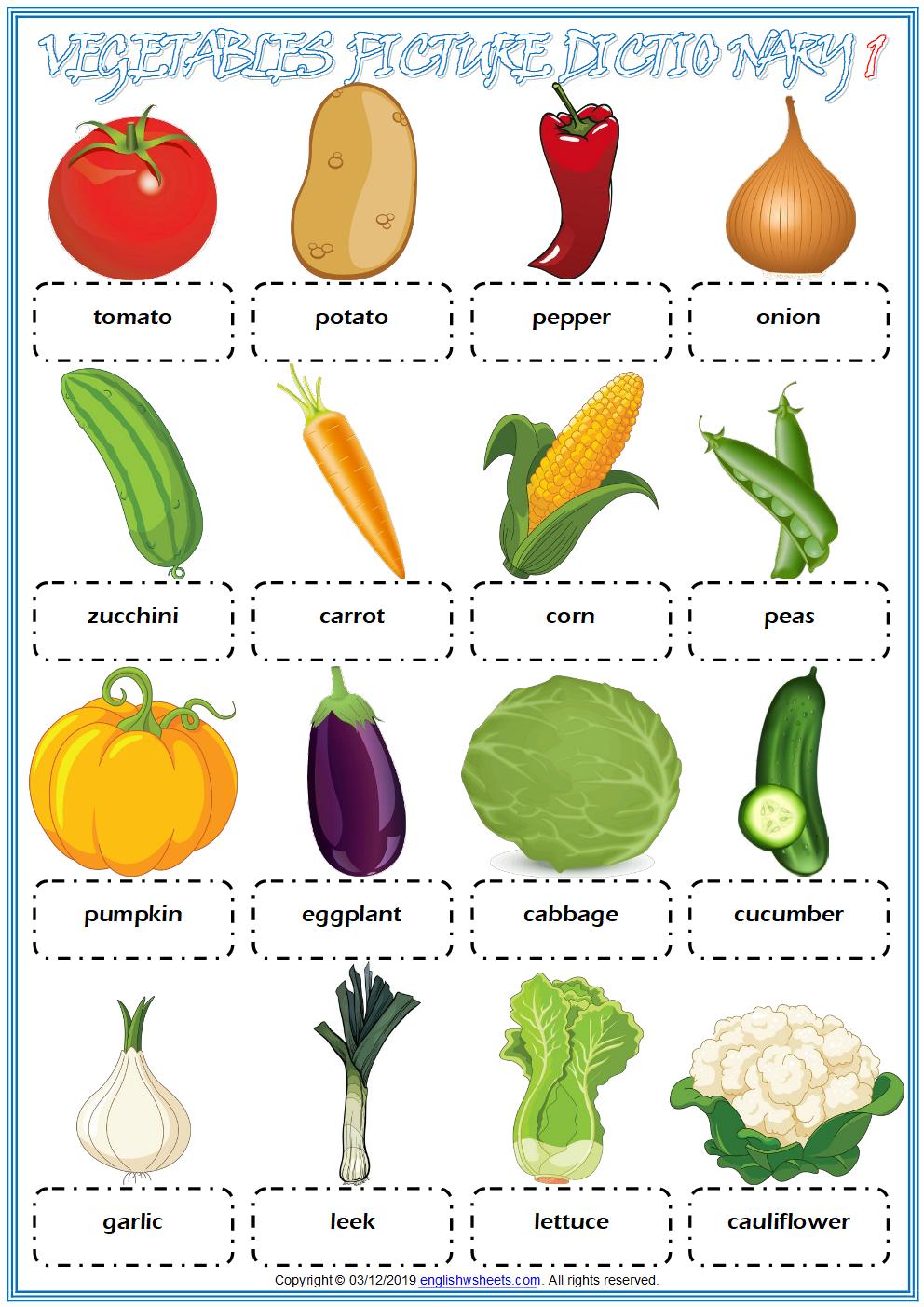 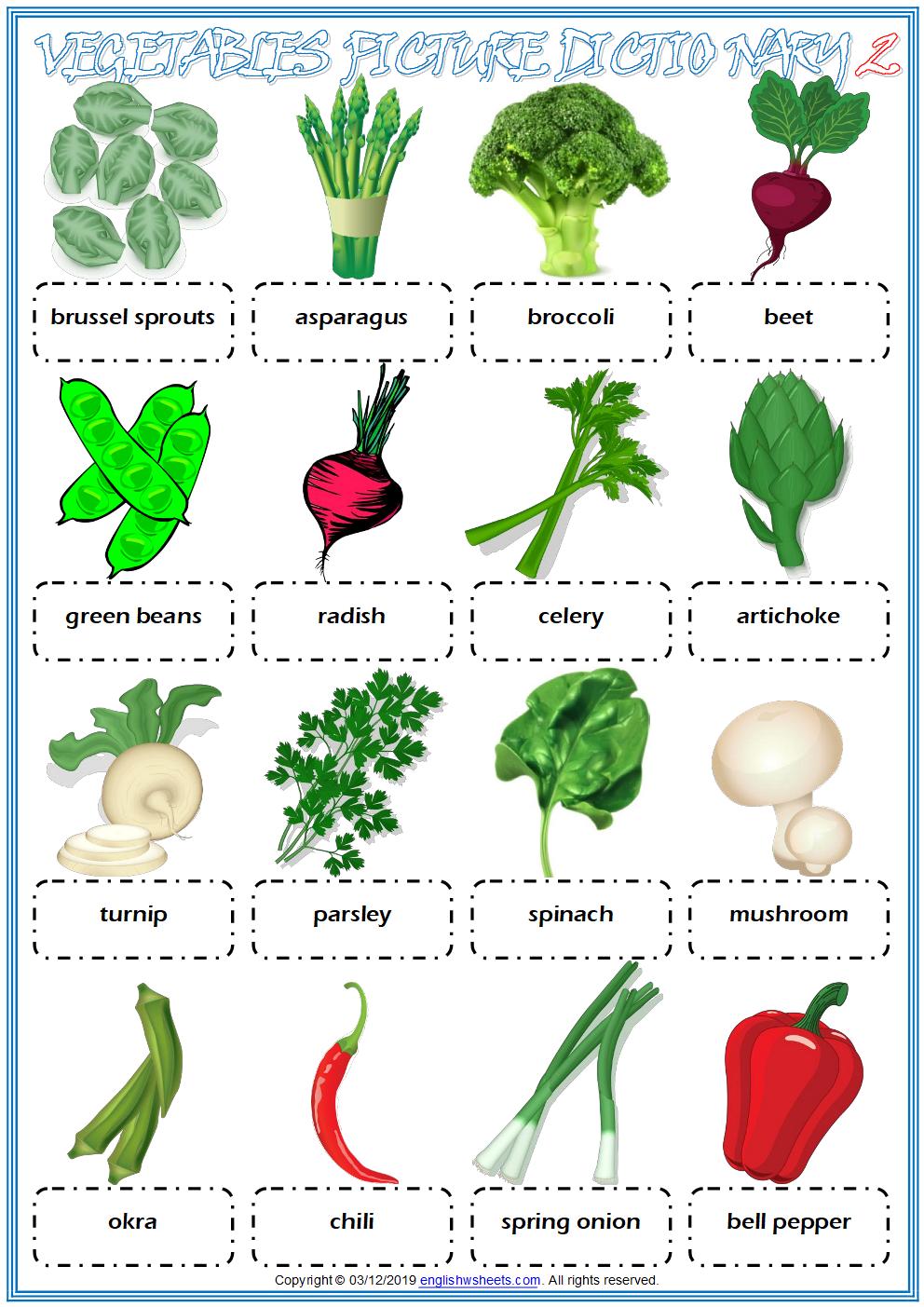 Healthy week (zdravý týden)Healthy week (zdravý týden)Healthy week (zdravý týden)SUN – nedělebramborový salátmrkvový džusMON – pondělímrkve a hráškyovocný čajTUE – úterýokurkový toasthruškový džusWED – středačočka s vejcemcitronový čajTHU – čtvrtekrajčatovo-paprikový salátrajčatová šťávaFRI – pátekpečené fazolejablečná šťávaSAT – sobotabrokolice se sýrempomerančový džusLENTILS